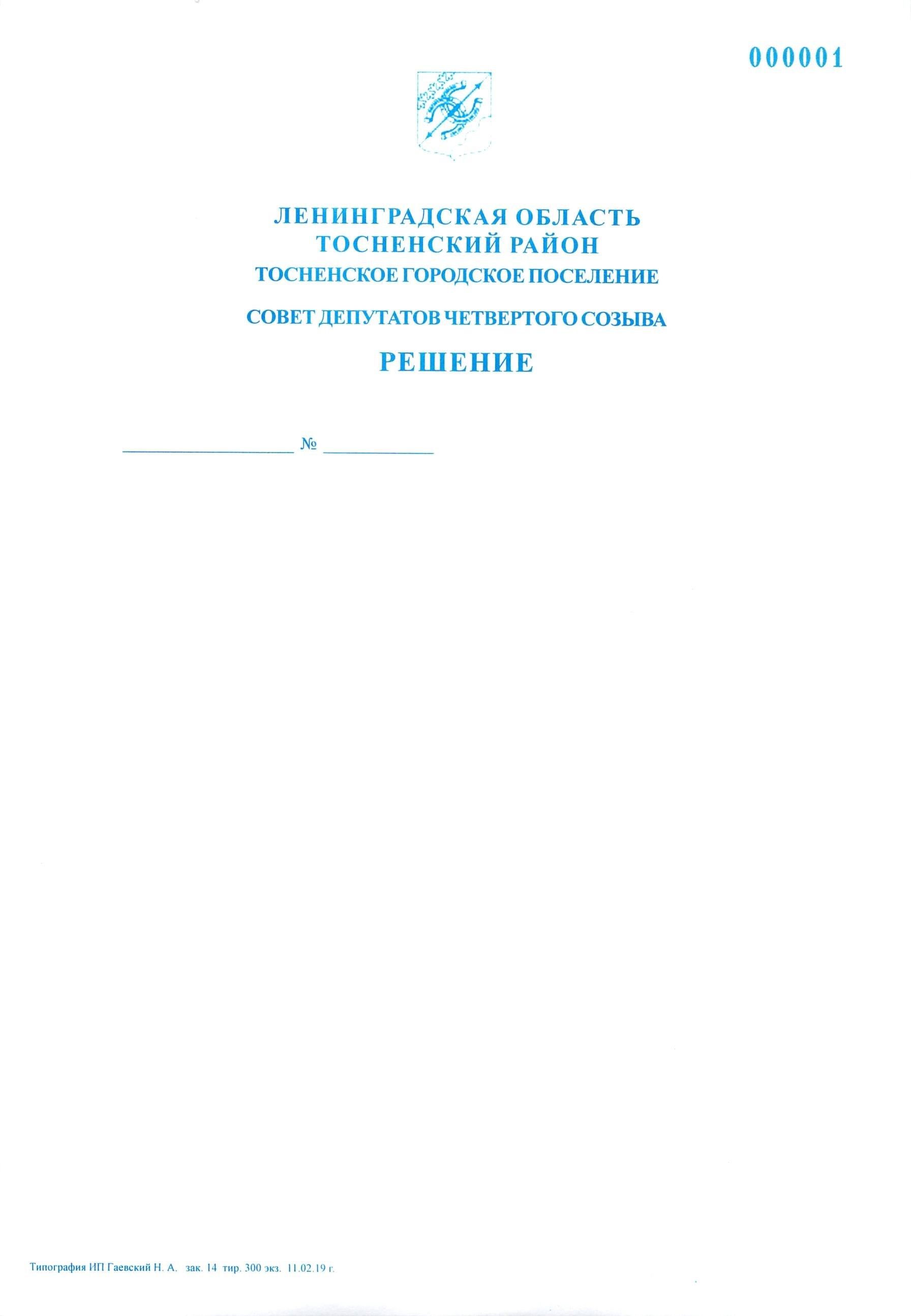        25.11.2020                          65О проведении публичных слушаний по проекту бюджетаТосненского городского поселения Тосненского муниципальногорайона Ленинградской области на 2021 год и на плановый период2022 и 2023 годов	В соответствии с Федеральным законом от 06.10.2003 № 131-ФЗ «Об общих принципах организации местного самоуправления в Российской Федерации» и Порядком организации и проведения общественных обсуждений, публичных слушаний на территории Тосненского городского поселения Тосненского района Ленинградской области, утвержденным решением совета депутатов Тосненского городского поселения Тосненского района Ленинградской области от 22.11.2018 № 159 (с учетом изменений, внесенных    решением совета депутатов Тосненского городского поселения Тосненского района      Ленинградской области от 05.07.2019 № 189), совет депутатов Тосненского городского поселения Тосненского муниципального района Ленинградской областиРЕШИЛ:	1. Провести публичные слушания по проекту бюджета Тосненского городского     поселения Тосненского муниципального района Ленинградской области на 2021 год и на плановый период 2022 и 2023 годов 15 декабря 2020 года в 16.00 по адресу: Ленинградская область, г. Тосно, пр. Ленина, д. 32, в малом зале администрации муниципального образования Тосненский район Ленинградской области.	2. Аппарату совета депутатов Тосненского городского поселения Тосненского      муниципального района Ленинградской области совместно с администрацией муниципального образования Тосненский район Ленинградской области обеспечить официальное опубликование и обнародование проекта бюджета Тосненского городского поселения    Тосненского муниципального района Ленинградской области на 2021 год и на плановый период 2022 и 2023 годов и настоящего решения не позднее 28.11.2020.	3. Установить, что в публичных слушаниях вправе принять участие население      Тосненского городского поселения Тосненского муниципального района Ленинградской области, а также иные заинтересованные лица.	4. Установить, что ознакомление с проектом документа, выносимого на публичные     слушания, осуществляется в источниках официального опубликования, обнародования.2	5. Установить, что предложения граждан по проекту бюджета Тосненского городского поселения Тосненского муниципального района Ленинградской области на 2021 год и на плановый период 2022 и 2023 годов принимаются до 16.00 по московскому времени 14 декабря 2020 года аппаратом совета депутатов Тосненского городского поселения    Тосненского муниципального района Ленинградской области по адресу: Ленинградская область, г. Тосно, пр. Ленина, д. 32, каб. 43, тел. 8(81361)33229.	6. Ответственным за регистрацию участников публичных слушаний назначить     Николаеву Наталью Николаевну,  начальника сектора аппарата совета депутатов Тосненского городского поселения Тосненского муниципального района Ленинградской области.	7. Аппарату совета депутатов Тосненского городского поселения Тосненского     муниципального района Ленинградской области совместно с администрацией муниципального образования Тосненский район Ленинградской области обеспечить организацию и проведение публичных слушаний по проекту бюджета Тосненского городского поселения Тосненского муниципального района Ленинградской области на 2021 год и на плановый период 2022 и 2023 годов.Глава Тосненского городского поселения	                                                          А.Л. КанцеревНиколаева Наталья Николаевна, 8(81361)3322925 гв